Benha University participates at the International Conference of Companies and Initiatives in Azerbaijan            Prof. Dr. El-Sayed El-Kady, the university president announces that benha university, represented in Dr. Amin Atef, the teaching assistant at the faculty of engineering in Shubra,  participates at the international confernece of campaneis and initiaives in Azeribaijan.  Dr. Amin Atef says that benha university’s initiative meets the apprasial of the attendacne and the arbtration committee while indicating that this project seeks to qualify the fresh graduates in the egyptian universities to meet the demands of the marketplace in addition to bridging the gap between the university education and the marketplace. It has been recommaded that the counteries should adopt such non-profitable initiatives in order to develop education in the first place. 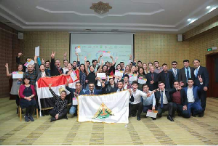 .   